附件： 
 2019中国足球协会全国女子室内五人制足球锦标赛报名表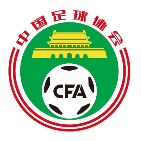 运动员：（以号码顺序从小到大排列）运动员服装颜色（两套）：会员协会章           俱乐部章           医疗章球队全称球队简称领 队教练员医生主教练教练员理疗师序号姓  名号码出生年月日身 高体 重民 族国 籍身份证号12345678910111213141516队员上衣队员短裤队员球袜队员上衣队员短裤队员球袜守门员上衣守门员短裤守门员球袜守门员上衣守门员短裤守门员球袜